ÇUKUROVA ÜNİVERSİTESİ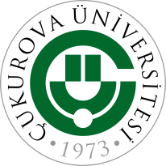 MİMARLIK FAKÜLTESİDERS ÇIKARMA TALEP DİLEKÇESİ…………………………. BÖLÜM BAŞKANLIĞI’NA,	Bölümünüz …………………. numaralı …………………………………………. isimli öğrencisiyim. 20…/20… Eğitim Öğretim Yılı ….. dönemi ve 20…/20… Eğitim Öğretim Yılı ….. döneminde almış ve başarısız olduğum aşağıda belirtilen derslerin transkriptimden çıkarılmasını istiyorum.	Bilgilerinize ve gereğini arz ederim.Tarih		:Adı-soyadı 	:								İmza		:Adres		:……………………………………………………………………………………………………………………………………………………………………………………………………Telefon	: …………………………………………………………………..E-posta	: ……………………………………………………………………EKLER      	: Ek- 1 Öğrenci Transkripti (….. sayfa)ÇIKARILACAK DERSLERKodu AdıKredisiKredisiAKTSKodu AdıTUDANIŞMAN GÖRÜŞÜDANIŞMAN ADI-SOYADIİMZATARİHYukarda ders kodu, ders adı yazılı olan derslerin kayıtlarının yapılmasıUYGUNDUR / UYGUN DEĞİLDİR.